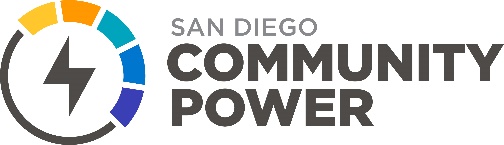 COMMUNITY ADVISORY COMMITTEESAN DIEGO COMMUNITY POWER (SDCP)City of San Diego Metropolitan Operations Complex (MOC II) Auditorium9192 Topaz WaySan Diego, CA 92123MINUTESDecember 7, 2023The Committee minutes are prepared and ordered to correspond to the Committee Agenda. Agenda Items can be taken out of order during the meeting. The Agenda Items were considered in the order presented.WELCOMEChair Vasilakis called the meeting to order at 5:33 p.m.Committee Member Hammond (Encinitas) announced she was attending virtually under the just cause provision of AB 2449 and there were no individuals over the age of 18 present in the room with her. Secretary Cazares (La Mesa) announced she was attending virtually under the just cause provision of AB 2449 and there were no individuals over the age of 18 present in the room with her. ROLL CALLPRESENT:	Committee Member Sclafani (Chula Vista); 	Committee Member Jahns (Encinitas) (arrived at 5:36 p.m.),	Committee Member Hammond (Encinitas), 	Committee Member Sandoval (Imperial Beach)	Committee Member Cazares (La Mesa)	Committee Member Castañeda (National City) (arrived at 5:39 p.m.),	Committee Member Emerson (National City), 	Committee Member Price (City of San Diego), 	Committee Member Andersen (County of San Diego)	Vice Chair Harris (La Mesa),	Chair Vasilakis (City of San Diego)ABSENT:	Committee Member Scofield (Chula Vista) and Committee Member Webb (Imperial Beach)VACANT: 	Seat 12 (County of San Diego) Also Present:	Chief Executive Officer (“CEO”) Burns, Chief Operating Officer (“COO”) Clark, Chief Financial Officer (“CFO”)/Treasurer Washington, and General Council Baron. PLEDGE OF ALLEGIANCE Vice Chair Harris led the Pledge of Allegiance.LAND ACKNOWLEDGMENT Chair Vasilakis (City of San Diego) acknowledged the Kumeyaay Nation and all the original stewards of the land.SPECIAL PRESENTATIONS AND INTRODUCTIONSChair Vasilakis introduced Committee Member Sandoval, (Imperial Beach) as the new member on the CAC. New Employee:  Isabela Krall, Contract Management Associate.ITEMS TO BE WITHDRAWN OR REORDERED ON THE AGENDAThere were no items withdrawn or reordered on the agenda.PUBLIC COMMENT FOR ITEMS NOT ON THE AGENDAThere were no public comments.CONSENT CALENDAR(Items 1 through 4)ACTION: Motioned by Vice Chair Harris and seconded by Committee Member Anderson            to approve Consent Calendar Items 1 through 3. The motion carried by the following vote:  Vote: 11-2 Yes:	Committee Member Sclafani (Chula Vista), Committee Member Jahns (Encinitas), Committee Member Hammond (Encinitas), Committee Member Sandoval (Imperial Beach),	Committee Member Cazares (La Mesa),Committee Member Castañeda (National City), Committee Member Emerson (National City), Committee Member Price (City of San Diego), Committee Member Andersen (County of San Diego), Vice Chair Harris (La Mesa), 	Chair Vasilakis (City of San Diego)No:		   None	Absent:	Committee Member Scofield (Chula Vista) and Committee Member Webb (Imperial Beach)Abstained:	       None	Approval of November 9, 2023 CAC Meeting MinutesApproved.Update on Marketing, Public Relations, and Government AffairsReceived and filed.Update on Customer Operations Received and filed.REGULAR AGENDA Update on Regulatory and Legislative AffairsStephen Gunder, Senior Regulatory Analyst, Aisha Cervantes-Cissna, Senior Policy Manager, Laura Fernandez, Director of Regulatory & Legislative Affairs, Senior Policy Manager, and Lucas Utoah, Senior Director of Data Analytics and Customer Operations, provided an update on the Regulatory and Legislative Affairs.  Following Committee questions and comments, no action was taken.Update on Local Distributed Infill PlanMorgan Adam, Senior Local Renewable Development Manager, provided an update on the Local Distributed Infill Plan. Following Committee questions and comments, no action was taken. Update on Energy Education and Online Marketplace Victoria Abrenicia, Program Associates and Nelson Lomeli, Program Manager, provided an update on Energy Education and Online Marketplace.Following Committee questions and comments, no action was taken.Review of SDCP’s Conflict of Interest Policy and Ethical ConductJen Lebaron, Director of Public Affairs, provided a review of the SDCP’s Conflict of Interest Policy and Ethical Conduct Policy. Committee Member questions and comments ensured.ACTION:  Motioned by Committee Member Price, seconded by Committee Member Castaneda, to approve the San Diego. The motion carried by the following vote:Vote: 11-2 Yes:	Committee Member Sclafani (Chula Vista), Committee Member Jahns (Encinitas), Committee Member Hammond (Encinitas), Committee Member Sandoval (Imperial Beach),	Committee Member Cazares (La Mesa), Committee Member Castañeda (National City), Committee Member Emerson (National City), Committee Member Price (City of San Diego), Committee Member Andersen (County of San Diego), Vice Chair Harris (La Mesa), 	Chair Vasilakis (City of San Diego)No:		   None	Absent:	Committee Member Scofield (Chula Vista) and Committee Member Webb (Imperial Beach)Abstained:	       None	Update on 2024 Rate & Power Charge Indifference Adjustment (PCIA) Projected ChangesAaron Lu, Senior Rates and Strategy Analyst, and Lucan Utouh, Senior Director of Data Analytics and Customer Operations, provided an update on the 2024 Rate and Power Charge Indifference Adjustment Projected Changes.  Following Committee questions and comments, no action was taken.Updates from Programs and Community & Equity Ad-Hoc CommitteesDavid Harris, Community & Equity Ad-Hoc Committee Chair and Committee Member Emersen, provided an update on the efforts and progress of the Community and Equity Ad Hoc Committee. Following Committee questions and comments, no action was taken.Update on CAC Work Plan Update ProgressXiomalys Crespo, Community Engagement Manager, provided an update on the efforts and progress of the Community and Equity Ad Hoc Subcommittee. Following Committee questions and comments, no action was taken.Approval of 2024 CAC Regular Meeting CalendarXiomalys Crespo, Community Engagement Manager, provided an update on the efforts and progress of the Community and Equity Ad Hoc Subcommittee. Committee Member questions and comments ensued.ACTION:  Motioned by Committee Member Price, seconded by Committee Member Castaneda, to approve the 2024 CAC Regular Meeting Calendar. The motion carried by the following vote:Vote: 11-2 Yes:	Committee Member Sclafani (Chula Vista), Committee Member Jahns (Encinitas), Committee Member Hammond (Encinitas), Committee Member Sandoval (Imperial Beach),	Committee Member Cazares (La Mesa), Committee Member Castañeda (National City), Committee Member Emerson (National City), Committee Member Price (City of San Diego), Committee Member Andersen (County of San Diego), Vice Chair Harris (La Mesa), 	Chair Vasilakis (City of San Diego)No:		   None	Absent:	Committee Member Scofield (Chula Vista) and Committee Member Webb (Imperial Beach)Abstained:	       None	DISCUSSION OF POTENTIAL AGENDA ITEMS FOR BOARD OF DIRECTORS MEETINGSNone.COMMITTEE MEMBER ANNOUNCEMENTSNone.ADJOURNMENT Chair Vasilakis adjourned the meeting at 8:00 p.m.Deborah Harrington, Temporary Clerk of the Board